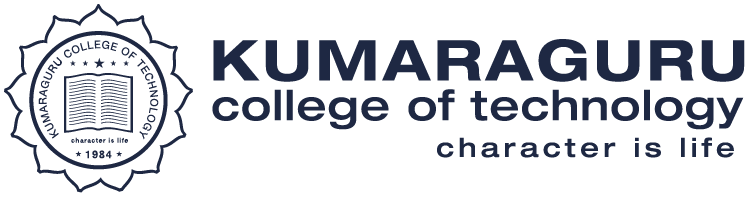 Criteria IV :  Infrastructure and Learning ResourcesKey indicator : IT Infrastructure 4.3.2 Student Computer Ratio S.No.Description Link1Details of computershttps://naac.kct.ac.in/4/ssr/4_3_2/Details of computers.pdf2Purchase Bills of Computershttps://naac.kct.ac.in/4/ssr/4_3_2/Purchase Bills of Computers.pdf3Stock Bills of Computershttps://naac.kct.ac.in/4/ssr/4_3_2/Stock Book of Computers.pdf